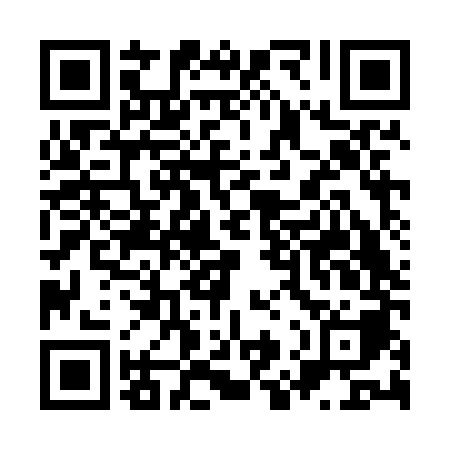 Ramadan times for Basnari, SlovakiaMon 11 Mar 2024 - Wed 10 Apr 2024High Latitude Method: Angle Based RulePrayer Calculation Method: Muslim World LeagueAsar Calculation Method: HanafiPrayer times provided by https://www.salahtimes.comDateDayFajrSuhurSunriseDhuhrAsrIftarMaghribIsha11Mon4:264:266:1112:003:575:505:507:2912Tue4:244:246:0912:003:585:515:517:3013Wed4:224:226:0711:594:005:535:537:3214Thu4:194:196:0511:594:015:545:547:3315Fri4:174:176:0311:594:025:565:567:3516Sat4:154:156:0111:584:035:575:577:3717Sun4:134:135:5811:584:055:595:597:3918Mon4:104:105:5611:584:066:006:007:4019Tue4:084:085:5411:584:076:026:027:4220Wed4:064:065:5211:574:086:036:037:4421Thu4:034:035:5011:574:096:056:057:4522Fri4:014:015:4811:574:116:066:067:4723Sat3:593:595:4611:564:126:086:087:4924Sun3:563:565:4411:564:136:096:097:5125Mon3:543:545:4211:564:146:116:117:5226Tue3:513:515:4011:564:156:126:127:5427Wed3:493:495:3811:554:166:146:147:5628Thu3:463:465:3511:554:176:156:157:5829Fri3:443:445:3311:554:196:176:178:0030Sat3:423:425:3111:544:206:186:188:0131Sun4:394:396:2912:545:217:207:209:031Mon4:374:376:2712:545:227:217:219:052Tue4:344:346:2512:535:237:237:239:073Wed4:314:316:2312:535:247:247:249:094Thu4:294:296:2112:535:257:267:269:115Fri4:264:266:1912:535:267:277:279:136Sat4:244:246:1712:525:277:297:299:157Sun4:214:216:1512:525:287:307:309:178Mon4:194:196:1312:525:297:327:329:199Tue4:164:166:1112:515:307:337:339:2110Wed4:134:136:0912:515:317:357:359:23